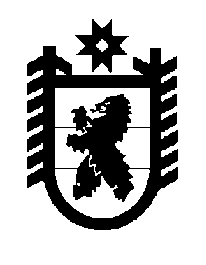 Российская Федерация Республика Карелия    ПРАВИТЕЛЬСТВО РЕСПУБЛИКИ КАРЕЛИЯПОСТАНОВЛЕНИЕот  28 августа 2017 года № 297-Пг. Петрозаводск О внесении изменений в постановление Правительства 
Республики Карелия от 14 ноября 2014 года № 337-ППравительство Республики Карелия п о с т а н о в л я е т:Внести в Порядок и условия заключения инвестиционного соглашения по предоставлению субсидии из бюджета Республики Карелия на частичное возмещение затрат по выполнению кадастровых работ в отношении земельного участка, находящегося в собственности Республики Карелия, утвержденные постановлением Правительства Республики Карелия                           от 14 ноября 2014 года № 337-П  (Собрание законодательства Республики Карелия, 2014, № 11, ст. 2025), следующие  изменения:пункт 2 после слов «инвестиционной деятельности» дополнить словами «в Республике Карелия»;в пункте 3:абзацы второй – четвертый изложить в следующей редакции:«инвестиционного проекта, утвержденного инвестором; расчета окупаемости инвестиционного проекта, подготовленного инвестором, в 2 вариантах: с учетом государственной поддержки инвестиционной деятельности в Республике Карелия в форме предоставления субсидий и без ее учета;справки об отсутствии у инвестора задолженности по выплате заработной платы работникам и (или) выплате ее при полном рабочем дне в размере не ниже двукратной величины установленного Правительством Республики Карелия прожиточного минимума для трудоспособного населения (по состоянию на первое число месяца подачи заявления);»;абзац седьмой признать утратившим силу;абзац одиннадцатый признать утратившим силу;3) пункт 4 изложить в следующей редакции:«4. Комитет в порядке межведомственного информационного взаимодействия запрашивает  выписку из Единого государственного реестра юридических лиц (для юридических лиц) или из  Единого государственного реестра индивидуальных предпринимателей (для индивидуальных предпринимателей), документы об исполнении инвестором обязанности по уплате налогов, сборов, страховых взносов, пеней и налоговых санкций,  выписку из Единого государственного реестра недвижимости об объекте недвижимости (о земельном участке), разрешение на ввод в эксплуатацию объекта инвестиционного проекта в случаях, предусмотренных законодательством Российской Федерации,  если инвестор не представил указанные документы самостоятельно.»;4) абзац четвертый пункта 5 изложить в следующей редакции:«в течение 10 рабочих дней со дня получения документов направляет необходимые документы в Министерство экономического развития и промышленности Республики Карелия (далее – Министерство) с целью принятия им решения о соответствии (несоответствии) инвестиционного проекта критериям отбора  инвестиционных проектов для предоставления государственной поддержки инвестиционной деятельности в Республике Карелия, о признании (непризнании) инвестиционного проекта приоритетным инвестиционным проектом Республики Карелия в установленном Правительством Республики Карелия порядке.»;5) в пункте 6:абзац первый изложить в следующей редакции:«6. Министерство в установленном Правительством Республики Карелия порядке  направляет в Комитет заключение о соответствии (несоответствии) инвестиционного проекта критериям отбора инвестиционных проектов для предоставления государственной поддержки инвестиционной деятельности в Республике Карелия, о признании (непризнании) инвестиционного проекта приоритетным инвестиционным проектом Республики Карелия.»;абзац второй после слов «критериям» дополнить словами «отбора инвестиционных проектов для предоставления государственной поддержки инвестиционной деятельности в Республике Карелия, о непризнании инвестиционного проекта приоритетным инвестиционным проектом Республики Карелия»;в абзаце третьем слова «положительного заключения» заменить словами «заключения о соответствии инвестиционного проекта критериям отбора инвестиционных проектов для предоставления государственной поддержки инвестиционной деятельности в Республике Карелия, о признании инвестиционного проекта приоритетным инвестиционным проектом Республики Карелия»;6) пункт 8 после слов «инвестиционной деятельности» дополнить словами «в Республике Карелия»;7) пункты 9, 10 признать утратившими силу;8) в пункте 11 слова «отвечают критериям» заменить словами «отвечают критериям отбора инвестиционных проектов для предоставления государственной поддержки инвестиционной деятельности в Республике Карелия», после слов «инвестиционной деятельности» дополнить словами «в Республике Карелия», слова «государственная поддержка осуществляется» заменить словами «инвестиционные соглашения заключаются». Временно исполняющий обязанности
Главы Республики Карелия                                                       А.О. Парфенчиков